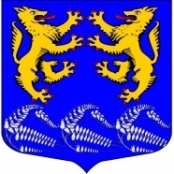 Муниципальное образование«ЛЕСКОЛОВСКОЕ СЕЛЬСКОЕ ПОСЕЛЕНИЕ»  Всеволожского муниципального района Ленинградской областиАДМИНИСТРАЦИЯП О С Т А Н О В Л Е Н И Е16.11.2021                                                                                                                               №504 дер. Верхние ОселькиОб утверждении перечня муниципальных программ муниципального образования «Лесколовское сельское поселение»                                                                                          Всеволожского муниципального района Ленинградской области                                                               на 2022 год и на плановый период 2023 и 2024 годовВ соответствии со ст.179 Бюджетного Кодекса Российской Федерации, Положением о бюджетном процессе в муниципальном образовании «Лесколовское сельское поселение» Всеволожского муниципального района Ленинградской области, утверждённым решением Совета депутатов МО «Лесколовское сельское поселение» от 24.03.2011г. №14 администрация муниципального образования «Лесколовское сельское поселение» Всеволожского муниципального района Ленинградской области ПОСТАНОВЛЯЕТ:       1.Утвердить перечень муниципальных программ муниципального образования «Лесколовское сельское поселение»                                                                                     Всеволожского муниципального района                                                                 Ленинградской области на 2022 год и на плановый период 2023 и 2024годов согласно приложению.2. Опубликовать настоящее постановление на официальном сайте www.лесколовское.рф.3.  Настоящее постановление вступает в силу со дня его подписания. 4. Контроль за исполнением постановления возложить на начальника сектора по экономике, бухгалтерскому учёту и отчетности администрации.Глава администрации                                                             А.А. СазоновСогласовано:Начальник сектора по экономике, бухгалтерскому учетуи отчетности администрации _______________ Н.В. Лахно«___»               2021г.Главный специалист-юрист____________М.А. Николаев«___»                  2021г.Расчет рассылки:1 – в дело;2 – в бухгалтериюПриложение  к постановлению администрацииот 16.11.2021г.  №504 Перечень муниципальных программ муниципального образования«Лесколовское сельское поселение»                                                                                        Всеволожского муниципального района                                                                 Ленинградской областина 2022 год и на плановый период 2023 и 2024 годов1.«Профилактика безнадзорности и правонарушений несовершеннолетних на  территории муниципального образования «Лесколовское сельское поселение» Всеволожского муниципального района Ленинградской области на 2022 год и плановый период 2023 и 2024 годов».2.«Противодействие коррупции в муниципальном образовании «Лесколовское сельское поселение» Всеволожского муниципального района Ленинградской области на 2022 год и плановый период 2023 и 2024 годов».3.«Профилактика экстремизма и  терроризма на территории муниципального образования «Лесколовское сельское поселение» Всеволожского муниципального района Ленинградской области на 2022 год и плановый период 2023 и 2024 годов».4.«Обеспечение первичных мер пожарной безопасности на территории муниципального образования «Лесколовское сельское поселение» Всеволожского муниципального района Ленинградской области на 2022 год и плановый период 2023 и 2024 годов».5.«Содержание и ремонт автомобильных дорог общего пользования местного значения на территории муниципального образования «Лесколовское сельское поселение» Всеволожского муниципального района Ленинградской области на 2022 год и плановый период 2023 и 2024 годов».6.Муниципальная программа «Землеустройство и землепользование в муниципальном образовании «Лесколовское сельское поселение» Всеволожского муниципального района Ленинградской области на 2022 год и плановый период 2023 и 2024 годов».7.«Управление и распоряжение муниципальным имуществом в муниципальном образовании «Лесколовское сельское поселение» на 2022 год и плановый период 2023 и 2024 годов».8.«Обеспечение устойчивого функционирования и развития коммунальной инфраструктуры и повышение энергоэффективности в муниципальном образовании «Лесколовское сельское поселение» на 2022 год и плановый период 2023 и 2024 годов».9.«Благоустройство территории муниципального образования  «Лесколовское сельское поселение» Всеволожского муниципального района Ленинградской области на 2022 год и плановый период 2023 и 2024 годов».10.«Развитие молодежной политики на территории муниципального образования «Лесколовское сельское поселение» Всеволожского муниципального района Ленинградской области на 2022 год и плановый период 2023 и 2024 годов».11.«Культура муниципального образования   Лесколовского сельского поселения на 2022 год и плановый период 2023 и 2024 годов».12.«Развитие физической культуры и спорта на территории муниципального образования «Лесколовское сельское поселение» Всеволожского муниципального района Ленинградской области на 2022 год и плановый период 2023 и 2024 годов».